TROTZDEM EV:  als langjährig systemisch arbeitender Träger der Kinder- und Jugendhilfe suchen wir für unsere Standorte in Düsseldorf, Duisburg sowie Essen  die im Rahmen einer ambulanten pädagogischen Tätigkeit als freie Mitarbeiter/in in der aufsuchenden Eltern-/Familienbegleitung, -beratung/-therapie tätig werden möchten.Das sollten Sie mitbringen:abgeschlossene pädagogische Ausbildung und/oder Studium zertifizierte Weiterbildung im Bereich KinderschutzErfahrung in der Arbeit in Zwangskontexten und KinderschutzfällenFlexibilität und MobilitätKontakt- und KonfliktfähigkeitFähigkeit zur professionellen DokumentationBereitschaft zu Kooperation und vernetzter Arbeitsweise Offenheit für systemische Sicht- und Denkweisen und eine ressourcenorientierte Arbeit Bereitschaft, Ihre Arbeit innerhalb regelmäßiger Fachbegleitung und Supervision zu reflektierenGern gesehen: Kulturspezifische Kenntnisse/FremdsprachkenntnisseWeiterbildung als systemische/r Familienberater/in oder Familientherapeut/in Das bieten wir Ihnen:ein anspruchsvolles Aufgabengebiet fachliche Begleitung ein leistungsgerechtes HonorarWenn es uns gelungen ist, Sie neugierig zu machen, dann freuen wir uns auf eine Kurzbewerbung (Anschreiben, Lebenslauf).
Berliner Allee 30
40212 Düsseldorf
Tel: 0211-8800077
Mail: geschaeftsstelle@trotzdem-ev.de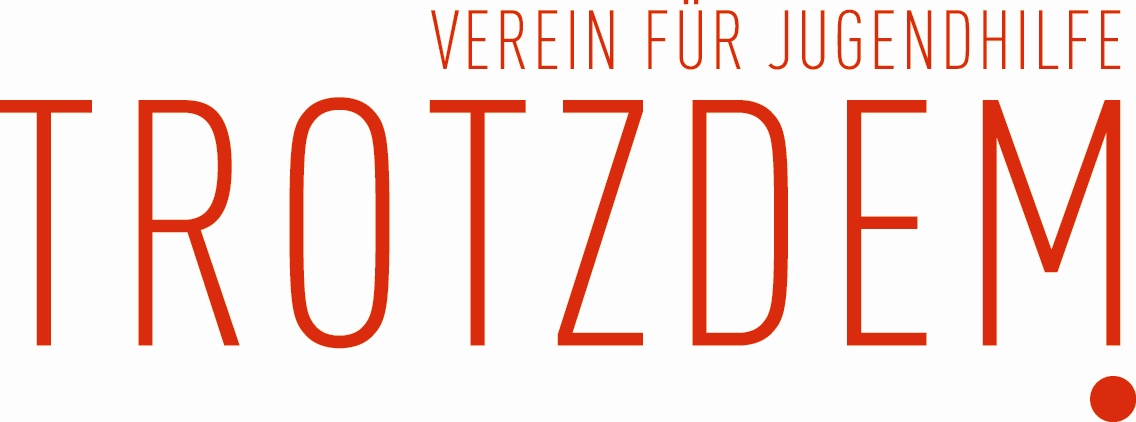 Besuchen Sie uns auch auf unserer Homepage www.trotzdem-ev.de oder bei Facebook facebook.com/trotzdemev erfahrene Kinderschutzfachkräfte                                                    (Erzieher/in, Dipl. Sozialpädagoge/in, Sozialarbeiter/in, Dipl.-Pädagoge/in, Psychologe/in)                                         